An das	LFI Niederösterreichz.H. Dipl.-Päd. Ing. Elisabeth Heidegger			Tel.: 05 0259 26204Wiener Straße 64 			Fax: 05 0259 95 262043100 St. Pölten			elisabeth.heidegger@lk-noe.atAnmeldeformularIch melde mich verbindlich zum LFI ZertifikatslehrgangProfessionelle Vertretungsarbeit im ländlichen Raum 2020/2021 an.Vorname/Nachname: _________________________________________________________Adresse (Straße, PLZ, Ort):_________________________________________________________________________________________________________________________________E-Mail: __________________________________   Tel.: ______________________________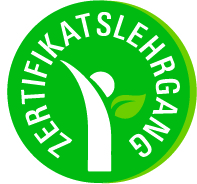 Dauer:	10 Kurstage im Zeitraum vom 12. November 2020 bis 18. März 2021Uhrzeit: 	jeweils von 9.00 – 17.00 UhrOrt: 	BZ Warth-Aichhof  Landwirtschaftliche Fachschule Warth,
Aichhof 1, 2831 Warth und in WienKursbeitrag:	EUR 550*,- pro Person (gefördert für Personen mit landw. Betriebsnummer -LFBIS)	*Änderungen vorbehaltenAnmeldeschluss: 30. Oktober 2020Bitte beachten Sie die allgemeinen Geschäftsbedingungen des Ländlichen Fortbildungsinstitut Niederösterreich zu finden unter www.lfi-noe.at in der Rubrik Service. Die Anmeldung kann bis zehn Tage vor Beginn kostenfrei storniert werden. Bei Stornierungen nach Ablauf dieser Frist behält sich das LFI die Vorschreibung von 30 % des Teilnahmebeitrages als Stornogebühr vor. Bei unentschuldigtem Fernbleiben von der Veranstaltung wird der gesamte Teilnahmebeitrag in Rechnung gestellt. _____________________                    		                  Datum	                      Unterschrift 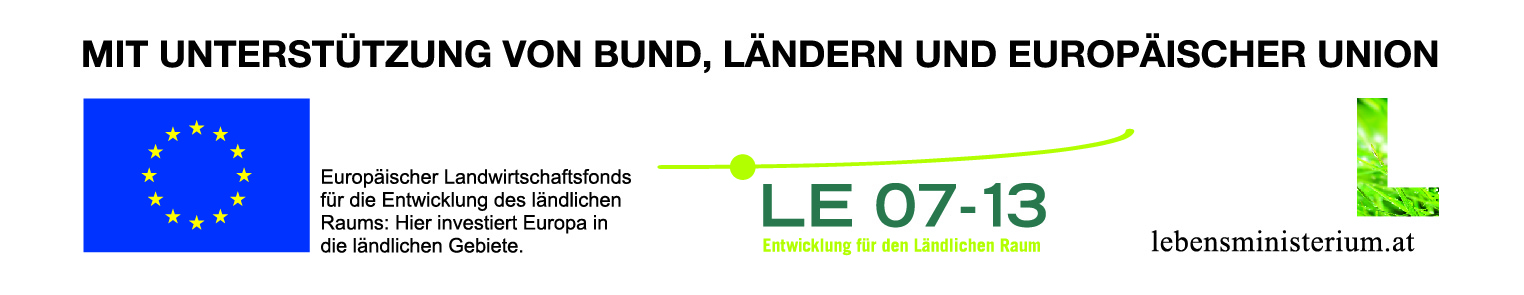 Geburtsdatum: Geburtsort:Betriebsnummer (falls vorhanden):